　附件4　　人事关系证明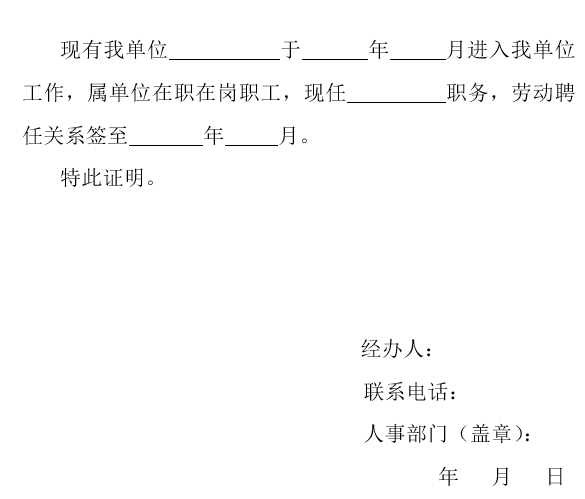 